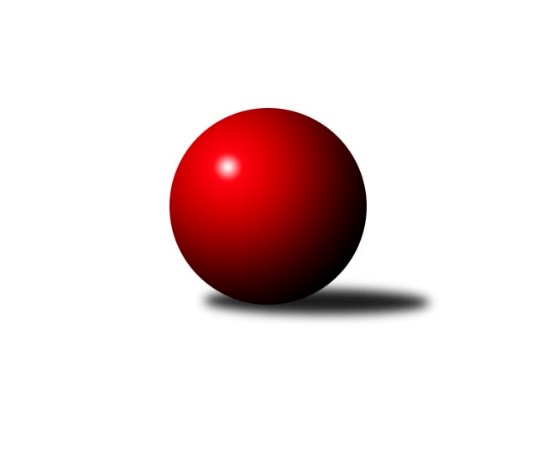 Č.17Ročník 2021/2022	13.2.2022Nejlepšího výkonu v tomto kole: 2700 dosáhlo družstvo: SC Olympia RadotínMistrovství Prahy 1 2021/2022Výsledky 17. kolaSouhrnný přehled výsledků:SK Meteor C	- SK Žižkov B	7:1	2591:2441	9.0:3.0	8.2.TJ Radlice	- VSK ČVUT 	7:1	2583:2412	9.0:3.0	9.2.SK Uhelné sklady	- TJ Astra	1:7	2396:2509	3.0:9.0	10.2.KK Konstruktiva C	- KK Velké Popovice	6:2	2651:2457	8.0:4.0	10.2.TJ Rudná B	- TJ Rudná A	2:6	2423:2520	6.5:5.5	11.2.KK Slavoj C	- SK Uhelné sklady B		dohrávka		21.3.SC Olympia Radotín	- TJ Kobylisy 		dohrávka		28.3.Tabulka družstev:	1.	TJ Astra	16	11	2	3	84.5 : 43.5 	111.5 : 80.5 	 2490	24	2.	KK Slavoj C	16	10	1	5	74.5 : 53.5 	102.5 : 89.5 	 2564	21	3.	SC Olympia Radotín	16	10	1	5	72.5 : 55.5 	102.0 : 90.0 	 2493	21	4.	KK Konstruktiva C	16	9	2	5	70.0 : 58.0 	102.5 : 89.5 	 2507	20	5.	TJ Rudná A	17	9	1	7	80.0 : 56.0 	120.5 : 83.5 	 2522	19	6.	TJ Kobylisy	16	8	2	6	68.5 : 59.5 	98.0 : 94.0 	 2449	18	7.	VSK ČVUT	17	8	1	8	68.5 : 67.5 	102.0 : 102.0 	 2435	17	8.	SK Žižkov B	17	7	2	8	62.0 : 74.0 	94.5 : 109.5 	 2408	16	9.	TJ Radlice	17	4	6	7	67.0 : 69.0 	106.0 : 98.0 	 2517	14	10.	KK Velké Popovice	15	6	1	8	53.0 : 67.0 	84.0 : 96.0 	 2401	13	11.	SK Meteor C	17	6	1	10	50.5 : 85.5 	82.5 : 121.5 	 2304	13	12.	SK Uhelné sklady	16	5	2	9	55.5 : 72.5 	89.0 : 103.0 	 2462	12	13.	TJ Rudná B	17	5	1	11	55.0 : 81.0 	91.5 : 112.5 	 2448	11	14.	SK Uhelné sklady B	13	3	1	9	42.5 : 61.5 	69.5 : 86.5 	 2328	7Podrobné výsledky kola:	 SK Meteor C	2591	7:1	2441	SK Žižkov B	Jan Petráček	 	 213 	 239 		452 	 2:0 	 402 	 	195 	 207		Josef Gebr	Ivana Vlková	 	 216 	 226 		442 	 1:1 	 430 	 	202 	 228		Miloslav Všetečka	Josef Kučera	 	 198 	 216 		414 	 2:0 	 380 	 	176 	 204		Jan Neckář ml.	Jindra Pokorná	 	 220 	 231 		451 	 1:1 	 443 	 	211 	 232		Jan Neckář	Přemysl Šámal	 	 205 	 204 		409 	 1:1 	 414 	 	182 	 232		Irini Sedláčková	Josef Tesař	 	 222 	 201 		423 	 2:0 	 372 	 	187 	 185		Anna Sailerovározhodčí:  Vedoucí družstevNejlepší výkon utkání: 452 - Jan Petráček	 TJ Radlice	2583	7:1	2412	VSK ČVUT 	Jan Kamín	 	 232 	 234 		466 	 2:0 	 421 	 	226 	 195		Jan Knyttl	Lukáš Lehner	 	 241 	 227 		468 	 2:0 	 406 	 	206 	 200		Adam Vejvoda	Radek Lehner	 	 192 	 176 		368 	 0:2 	 420 	 	195 	 225		Milan Vejvoda	Marek Lehner	 	 202 	 192 		394 	 1:1 	 384 	 	203 	 181		Jiří Škoda	Leoš Kofroň	 	 220 	 208 		428 	 2:0 	 387 	 	198 	 189		Jiří Piskáček	Miloš Beneš ml.	 	 225 	 234 		459 	 2:0 	 394 	 	201 	 193		Pavel Jahelkarozhodčí:  Vedoucí družstevNejlepší výkon utkání: 468 - Lukáš Lehner	 SK Uhelné sklady	2396	1:7	2509	TJ Astra	Bohumil Bazika	 	 203 	 195 		398 	 0:2 	 436 	 	211 	 225		Jaroslav Dryák	Antonín Knobloch	 	 175 	 198 		373 	 1:1 	 381 	 	195 	 186		Jakub Vodička	Tomáš Dvořák	 	 210 	 202 		412 	 1:1 	 405 	 	191 	 214		Tomáš Doležal	Stanislava Sábová	 	 208 	 202 		410 	 1:1 	 428 	 	230 	 198		Tomáš Hroza	Martin Novák	 	 210 	 180 		390 	 0:2 	 420 	 	215 	 205		Radek Fiala	Jan Hloušek	 	 201 	 212 		413 	 0:2 	 439 	 	216 	 223		Marek Švedarozhodčí:  Vedoucí družstevNejlepší výkon utkání: 439 - Marek Šveda	 KK Konstruktiva C	2651	6:2	2457	KK Velké Popovice	Jaroslav Pleticha ml.	 	 238 	 226 		464 	 2:0 	 358 	 	173 	 185		Bedřich Švec	Petr Barchánek	 	 198 	 211 		409 	 0:2 	 436 	 	210 	 226		Ladislav Musil	Karel Hybš	 	 212 	 225 		437 	 2:0 	 427 	 	206 	 221		Martin Kučerka	Samuel Fujko	 	 205 	 228 		433 	 2:0 	 378 	 	202 	 176		Jaruška Havrdová	Jan Barchánek	 	 251 	 228 		479 	 2:0 	 400 	 	193 	 207		Tomáš Jícha	Ivan Harašta	 	 224 	 205 		429 	 0:2 	 458 	 	229 	 229		Jiří Mrzílekrozhodčí:  Vedoucí družstevNejlepší výkon utkání: 479 - Jan Barchánek	 TJ Rudná B	2423	2:6	2520	TJ Rudná A	Martin Machulka	 	 212 	 213 		425 	 2:0 	 410 	 	211 	 199		Miluše Kohoutová	Petra Koščová	 	 198 	 219 		417 	 1:1 	 421 	 	205 	 216		Pavel Strnad	Miroslav Kýhos	 	 198 	 185 		383 	 0.5:1.5 	 430 	 	198 	 232		Jiří Spěváček	Radek Machulka	 	 208 	 212 		420 	 2:0 	 410 	 	200 	 210		Ludmila Erbanová	Tomáš Keller	 	 199 	 197 		396 	 0:2 	 463 	 	237 	 226		Jan Rokos	Peter Koščo	 	 195 	 187 		382 	 1:1 	 386 	 	189 	 197		Jaromír Bokrozhodčí: Pavel KasalNejlepší výkon utkání: 463 - Jan RokosPořadí jednotlivců:	jméno hráče	družstvo	celkem	plné	dorážka	chyby	poměr kuž.	Maximum	1.	Miloš Beneš  ml.	TJ Radlice	474.10	312.1	162.0	2.4	7/7	(539)	2.	Ludmila Erbanová 	TJ Rudná A	450.48	302.4	148.0	3.3	7/9	(511)	3.	Jiří Pavlík 	KK Slavoj C	450.29	309.4	140.9	3.2	7/7	(496)	4.	Jindřich Valo 	KK Slavoj C	447.06	303.6	143.5	3.6	6/7	(514)	5.	Robert Asimus 	SC Olympia Radotín	445.86	299.2	146.7	3.1	7/7	(466)	6.	Jan Kamín 	TJ Radlice	444.75	301.5	143.2	5.1	7/7	(471)	7.	Pavel Červinka 	TJ Kobylisy 	438.79	297.8	141.0	3.8	8/8	(478)	8.	Čeněk Zachař 	KK Slavoj C	436.84	294.3	142.5	5.2	5/7	(457)	9.	Jan Barchánek 	KK Konstruktiva C	436.73	298.6	138.1	5.0	8/8	(479)	10.	Lukáš Lehner 	TJ Radlice	436.17	305.7	130.5	7.7	6/7	(481)	11.	Martin Machulka 	TJ Rudná B	434.48	298.4	136.0	6.2	7/8	(478)	12.	Martin Novák 	SK Uhelné sklady	433.94	292.5	141.5	4.7	6/6	(474)	13.	Tomáš Jícha 	KK Velké Popovice	432.45	297.5	135.0	7.4	6/7	(465)	14.	Jan Hloušek 	SK Uhelné sklady	430.90	293.4	137.5	7.1	5/6	(456)	15.	Tomáš Dvořák 	SK Uhelné sklady	430.69	292.7	137.9	4.7	6/6	(482)	16.	Pavel Jahelka 	VSK ČVUT 	429.58	292.8	136.7	5.8	8/8	(473)	17.	Radek Fiala 	TJ Astra	428.33	290.6	137.7	5.4	6/7	(484)	18.	Petra Koščová 	TJ Rudná B	427.95	300.2	127.7	7.4	8/8	(497)	19.	Vladimír Zdražil 	SC Olympia Radotín	427.46	294.2	133.3	6.2	6/7	(467)	20.	Jiří Spěváček 	TJ Rudná A	424.72	286.4	138.3	5.4	9/9	(477)	21.	Adam Vejvoda 	VSK ČVUT 	423.80	291.0	132.8	5.7	8/8	(493)	22.	Petra Sedláčková 	KK Slavoj C	421.63	291.5	130.2	6.4	5/7	(474)	23.	Ivan Harašta 	KK Konstruktiva C	421.39	296.2	125.2	6.8	7/8	(450)	24.	Pavel Strnad 	TJ Rudná A	421.01	297.1	123.9	8.8	9/9	(489)	25.	Pavel Dvořák 	SC Olympia Radotín	420.67	297.4	123.2	7.3	7/7	(490)	26.	Miluše Kohoutová 	TJ Rudná A	420.59	296.3	124.3	6.3	9/9	(482)	27.	Karel Hybš 	KK Konstruktiva C	419.61	290.8	128.8	6.8	6/8	(466)	28.	Miroslav Míchal 	SK Uhelné sklady B	418.00	289.7	128.3	6.6	5/5	(453)	29.	Petr Barchánek 	KK Konstruktiva C	417.38	288.3	129.1	8.2	6/8	(457)	30.	Tomáš Hroza 	TJ Astra	415.98	295.8	120.2	8.8	7/7	(449)	31.	Miloslav Všetečka 	SK Žižkov B	415.88	282.3	133.6	5.2	6/6	(463)	32.	Martin Lukáš 	SK Žižkov B	415.73	288.9	126.8	5.4	5/6	(485)	33.	Jan Knyttl 	VSK ČVUT 	415.71	290.2	125.5	7.8	6/8	(494)	34.	Karel Mašek 	TJ Kobylisy 	414.76	291.1	123.6	7.0	7/8	(440)	35.	Ladislav Musil 	KK Velké Popovice	414.43	291.8	122.7	8.0	7/7	(447)	36.	Jaroslav Dryák 	TJ Astra	414.34	287.9	126.5	6.4	7/7	(463)	37.	Radek Machulka 	TJ Rudná B	413.40	296.7	116.8	8.3	8/8	(456)	38.	Anna Sailerová 	SK Žižkov B	412.24	285.6	126.6	5.5	6/6	(470)	39.	Jakub Vodička 	TJ Astra	411.62	290.7	120.9	8.3	6/7	(480)	40.	Jaromír Bok 	TJ Rudná A	411.14	288.9	122.2	7.6	9/9	(469)	41.	Jiří Mrzílek 	KK Velké Popovice	410.33	282.6	127.7	8.1	6/7	(458)	42.	Jiří Piskáček 	VSK ČVUT 	408.74	289.8	118.9	10.7	7/8	(480)	43.	Martin Pondělíček 	SC Olympia Radotín	408.33	286.5	121.8	10.2	7/7	(490)	44.	Martin Kučerka 	KK Velké Popovice	407.92	291.0	116.9	8.5	7/7	(434)	45.	Marek Šveda 	TJ Astra	407.52	290.4	117.1	9.4	7/7	(461)	46.	Jan Rokos 	TJ Rudná A	407.44	286.9	120.6	8.3	6/9	(463)	47.	Zdeněk Barcal 	SK Meteor C	406.75	288.6	118.2	9.3	5/6	(457)	48.	Miroslav Kýhos 	TJ Rudná B	406.18	288.1	118.1	8.4	7/8	(430)	49.	Antonín Knobloch 	SK Uhelné sklady	405.47	285.3	120.2	8.1	6/6	(461)	50.	Petr Dvořák 	SC Olympia Radotín	405.42	280.1	125.3	8.4	7/7	(463)	51.	Pavel Černý 	SK Uhelné sklady B	404.75	283.2	121.5	7.5	4/5	(444)	52.	Václav Bouchal 	TJ Kobylisy 	404.11	284.8	119.3	9.0	7/8	(429)	53.	Daniel Veselý 	TJ Astra	401.77	288.5	113.3	8.9	7/7	(457)	54.	Zbyněk Sedlák 	SK Uhelné sklady	401.75	287.0	114.8	11.5	4/6	(427)	55.	Marek Lehner 	TJ Radlice	401.27	284.6	116.7	8.5	7/7	(421)	56.	Lubomír Chudoba 	TJ Kobylisy 	400.33	284.4	115.9	8.5	7/8	(451)	57.	Karel Sedláček 	TJ Kobylisy 	400.21	276.7	123.5	6.7	7/8	(445)	58.	Jiří Ujhelyi 	SC Olympia Radotín	400.17	282.0	118.2	10.0	6/7	(445)	59.	Samuel Fujko 	KK Konstruktiva C	397.16	283.5	113.7	11.3	7/8	(443)	60.	Josef Tesař 	SK Meteor C	395.34	278.9	116.4	8.4	6/6	(454)	61.	Peter Koščo 	TJ Rudná B	394.68	274.5	120.2	9.8	8/8	(461)	62.	Jan Neckář 	SK Žižkov B	394.49	266.7	127.8	4.1	6/6	(472)	63.	Leoš Kofroň 	TJ Radlice	394.30	276.2	118.1	10.2	7/7	(434)	64.	Radek Lehner 	TJ Radlice	392.11	272.5	119.7	11.8	7/7	(435)	65.	Roman Tumpach 	SK Uhelné sklady B	391.60	280.9	110.7	11.5	5/5	(426)	66.	Jaruška Havrdová 	KK Velké Popovice	390.04	276.6	113.5	9.6	7/7	(439)	67.	Josef Gebr 	SK Žižkov B	387.04	276.7	110.4	9.8	6/6	(452)	68.	Adam Lesák 	TJ Rudná B	386.40	276.0	110.4	10.0	6/8	(407)	69.	Přemysl Šámal 	SK Meteor C	385.56	279.6	106.0	11.5	5/6	(412)	70.	Jaromír Žítek 	TJ Kobylisy 	385.07	275.7	109.4	10.7	7/8	(417)	71.	Adam Rajnoch 	SK Uhelné sklady B	384.18	272.4	111.8	14.8	5/5	(422)	72.	Jana Průšová 	KK Slavoj C	383.56	283.3	100.2	13.2	5/7	(425)	73.	Miroslav Klement 	KK Konstruktiva C	383.11	276.7	106.4	13.5	6/8	(440)	74.	Bohumil Bazika 	SK Uhelné sklady	382.76	279.4	103.3	12.1	5/6	(425)	75.	Milan Vejvoda 	VSK ČVUT 	381.80	268.8	113.0	6.4	8/8	(461)	76.	Jindra Pokorná 	SK Meteor C	381.37	274.4	106.9	10.7	6/6	(451)	77.	Josef Jurášek 	SK Meteor C	378.25	277.8	100.5	13.3	6/6	(425)	78.	Jan Neckář  ml.	SK Žižkov B	378.20	267.7	110.5	10.0	6/6	(454)	79.	Miroslav Kochánek 	VSK ČVUT 	377.67	269.0	108.7	10.3	6/8	(440)	80.	Bedřich Švec 	KK Velké Popovice	366.86	266.6	100.3	13.4	6/7	(419)	81.	Josef Kučera 	SK Meteor C	361.67	266.2	95.5	14.0	6/6	(431)	82.	Miroslav Plachý 	SK Uhelné sklady	358.19	268.6	89.6	16.2	4/6	(407)		Daniel Kulhánek 	KK Slavoj C	498.00	328.0	170.0	0.0	1/7	(498)		Hana Křemenová 	SK Žižkov B	477.60	319.0	158.6	2.4	1/6	(532)		Vladislav Škrabal 	SK Žižkov B	473.00	330.0	143.0	6.0	1/6	(473)		Josef Dvořák 	KK Slavoj C	462.75	305.5	157.3	3.8	2/7	(534)		František Rusín 	KK Slavoj C	462.00	306.0	156.0	3.3	3/7	(488)		Evžen Valtr 	KK Slavoj C	457.00	299.0	158.0	3.0	1/7	(457)		Luboš Kocmich 	VSK ČVUT 	456.67	314.0	142.7	5.0	3/8	(473)		Petr Pravlovský 	KK Slavoj C	456.00	315.0	141.0	5.3	3/7	(481)		Jaroslav Pleticha  ml.	KK Konstruktiva C	448.83	299.8	149.0	5.2	3/8	(481)		Radovan Šimůnek 	TJ Astra	444.50	303.6	140.9	5.6	4/7	(476)		Zbyněk Lébl 	KK Konstruktiva C	441.00	299.0	142.0	4.0	1/8	(441)		Štěpán Fatka 	TJ Rudná A	441.00	308.0	133.0	8.0	1/9	(441)		Hana Kovářová 	KK Konstruktiva C	440.20	298.7	141.5	5.2	5/8	(468)		Jakub Wrzecionko 	KK Konstruktiva C	435.00	296.5	138.5	4.5	2/8	(463)		Milan Dvořák 	TJ Rudná B	430.00	318.0	112.0	11.0	1/8	(430)		Richard Glas 	VSK ČVUT 	428.00	287.0	141.0	6.0	2/8	(448)		David Knoll 	VSK ČVUT 	425.50	298.8	126.8	7.3	2/8	(475)		Jarmila Zimáková 	TJ Rudná A	423.00	285.7	137.3	5.3	3/9	(448)		Irini Sedláčková 	SK Žižkov B	422.00	290.0	132.0	5.7	2/6	(476)		Aleš Král 	KK Slavoj C	421.63	297.1	124.5	5.5	2/7	(465)		Jan Vojáček 	TJ Radlice	418.25	293.3	125.0	8.0	2/7	(472)		Stanislava Sábová 	SK Uhelné sklady	417.83	303.0	114.8	10.7	2/6	(430)		Vojtěch Zlatník 	SC Olympia Radotín	417.67	298.3	119.3	10.3	1/7	(430)		Marek Dvořák 	TJ Rudná A	416.17	293.8	122.3	9.2	3/9	(436)		Vlastimil Bočánek 	SK Uhelné sklady B	414.78	281.2	133.6	5.9	3/5	(465)		Vojtěch Vojtíšek 	TJ Kobylisy 	412.33	287.7	124.7	7.0	3/8	(420)		Radek Pauk 	SC Olympia Radotín	411.13	298.5	112.6	8.1	2/7	(446)		Tomáš Turnský 	TJ Astra	411.00	287.0	124.0	2.5	2/7	(420)		Jana Dušková 	SK Uhelné sklady	410.00	287.0	123.0	8.0	1/6	(410)		Bohumír Musil 	KK Konstruktiva C	409.00	286.5	122.5	6.5	2/8	(430)		Jindra Kafková 	SK Uhelné sklady	408.25	285.3	123.0	6.8	2/6	(433)		Petr Seidl 	TJ Astra	408.00	284.0	124.0	6.0	1/7	(408)		Tomáš Pokorný 	SK Žižkov B	408.00	289.0	119.0	5.0	1/6	(408)		Jan Petráček 	SK Meteor C	407.67	289.7	118.0	6.8	2/6	(467)		Jakub Vojáček 	TJ Radlice	407.50	280.5	127.0	6.5	2/7	(410)		Pavel Šimek 	SC Olympia Radotín	407.00	289.5	117.5	9.5	2/7	(422)		Kateřina Holanová 	KK Slavoj C	406.00	300.0	106.0	6.0	1/7	(406)		Vladimír Dvořák 	SK Meteor C	405.00	279.0	126.0	9.0	1/6	(405)		Jiří Zdráhal 	TJ Rudná B	404.75	287.8	117.0	9.5	1/8	(434)		Dana Školová 	SK Uhelné sklady B	404.50	285.5	119.0	6.0	2/5	(438)		Jiří Škoda 	VSK ČVUT 	403.50	282.8	120.8	8.8	2/8	(438)		Pavel Mezek 	TJ Kobylisy 	401.57	277.8	123.7	8.0	5/8	(444)		Michal Majer 	TJ Rudná B	400.00	284.0	116.0	8.0	1/8	(400)		Jan Klégr 	TJ Rudná A	399.00	282.0	117.0	10.0	1/9	(399)		Miloslav Dušek 	SK Uhelné sklady	397.67	275.7	122.0	8.0	1/6	(431)		Vladimír Vošický 	SK Meteor C	397.50	274.0	123.5	7.0	2/6	(421)		Miroslava Martincová 	SK Meteor C	395.00	268.0	127.0	5.0	2/6	(418)		Ivana Vlková 	SK Meteor C	394.50	271.8	122.8	8.5	2/6	(442)		Jiří Kuděj 	SK Uhelné sklady B	393.50	291.3	102.3	12.8	2/5	(404)		Marek Sedlák 	TJ Astra	393.00	280.0	113.0	16.0	1/7	(393)		Daniel Prošek 	KK Slavoj C	390.57	280.5	110.1	11.4	3/7	(444)		Josef Vodešil 	KK Velké Popovice	390.00	274.0	116.0	9.0	1/7	(390)		Petr Behina 	SK Uhelné sklady B	389.40	275.2	114.2	9.0	1/5	(408)		Vladimír Kohout 	TJ Kobylisy 	387.00	265.0	122.0	2.0	1/8	(387)		Petr Kapal 	KK Velké Popovice	386.50	281.5	105.0	11.0	4/7	(419)		Tomáš Doležal 	TJ Astra	385.50	283.0	102.5	9.5	2/7	(405)		Karel Balliš 	KK Slavoj C	385.00	287.0	98.0	11.0	1/7	(385)		Luboš Machulka 	TJ Rudná B	384.00	271.0	113.0	10.0	1/8	(384)		Miroslav Vyšný 	KK Slavoj C	383.33	281.3	102.0	13.7	3/7	(402)		Jiří Novotný 	SK Meteor C	382.00	276.0	106.0	7.0	1/6	(382)		Tomáš Keller 	TJ Rudná B	376.80	272.6	104.2	11.6	4/8	(444)		Tomáš Kuneš 	VSK ČVUT 	374.00	266.0	108.0	7.0	1/8	(374)		Jan Mařánek 	TJ Rudná A	373.00	271.0	102.0	18.0	1/9	(373)		Jiří Tencar 	VSK ČVUT 	363.00	257.0	106.0	13.0	2/8	(365)		Petr Míchal 	SK Uhelné sklady B	362.33	265.6	96.7	11.0	3/5	(379)		Karel Turek 	TJ Radlice	352.00	254.7	97.3	14.7	3/7	(378)		Karel Kohout 	TJ Rudná A	347.00	252.0	95.0	12.5	2/9	(360)		Jiří Budil 	SK Uhelné sklady B	337.00	239.0	98.0	12.0	1/5	(337)		Martin Šimek 	SC Olympia Radotín	332.00	242.0	90.0	11.0	1/7	(332)		Marek Sedláček 	SK Uhelné sklady B	318.22	242.8	75.4	9.3	3/5	(351)		Jan Kratochvíl 	KK Velké Popovice	318.00	239.0	79.0	23.0	1/7	(318)		Gabriela Jirásková 	KK Velké Popovice	313.00	219.0	94.0	14.0	1/7	(313)Sportovně technické informace:Starty náhradníků:registrační číslo	jméno a příjmení 	datum startu 	družstvo	číslo startu10877	Jaroslav Pleticha ml.	10.02.2022	KK Konstruktiva C	3x21760	Jiří Škoda	09.02.2022	VSK ČVUT 	2x9477	Jan Petráček	08.02.2022	SK Meteor C	2x1416	Tomáš Doležal	10.02.2022	TJ Astra	2x13788	Stanislava Sábová	10.02.2022	SK Uhelné sklady	3x
Hráči dopsaní na soupisku:registrační číslo	jméno a příjmení 	datum startu 	družstvo	Program dalšího kola:18. kolo16.2.2022	st	17:30	TJ Rudná A - SC Olympia Radotín	16.2.2022	st	19:30	SK Žižkov B - TJ Rudná B	17.2.2022	čt	17:00	TJ Kobylisy  - KK Konstruktiva C	17.2.2022	čt	17:30	KK Velké Popovice - SK Uhelné sklady	17.2.2022	čt	17:30	VSK ČVUT  - SK Meteor C	18.2.2022	pá	17:30	TJ Astra - KK Slavoj C	Nejlepší šestka kola - absolutněNejlepší šestka kola - absolutněNejlepší šestka kola - absolutněNejlepší šestka kola - absolutněNejlepší šestka kola - dle průměru kuželenNejlepší šestka kola - dle průměru kuželenNejlepší šestka kola - dle průměru kuželenNejlepší šestka kola - dle průměru kuželenNejlepší šestka kola - dle průměru kuželenPočetJménoNázev týmuVýkonPočetJménoNázev týmuPrůměr (%)Výkon5xPavel ČervinkaKobylisy5217xPavel ČervinkaKobylisy123.365214xJan BarchánekKonstruktiva C4794xLukáš LehnerRadlice A117.064685xJindřich ValoSlavoj C4755xJan KamínRadlice A116.564662xVladimír ZdražilRadotín46912xMiloš Beneš ml.Radlice A114.814593xRobert AsimusRadotín4693xJan BarchánekKonstruktiva C113.774794xLukáš LehnerRadlice A4683xRobert AsimusRadotín111.05469